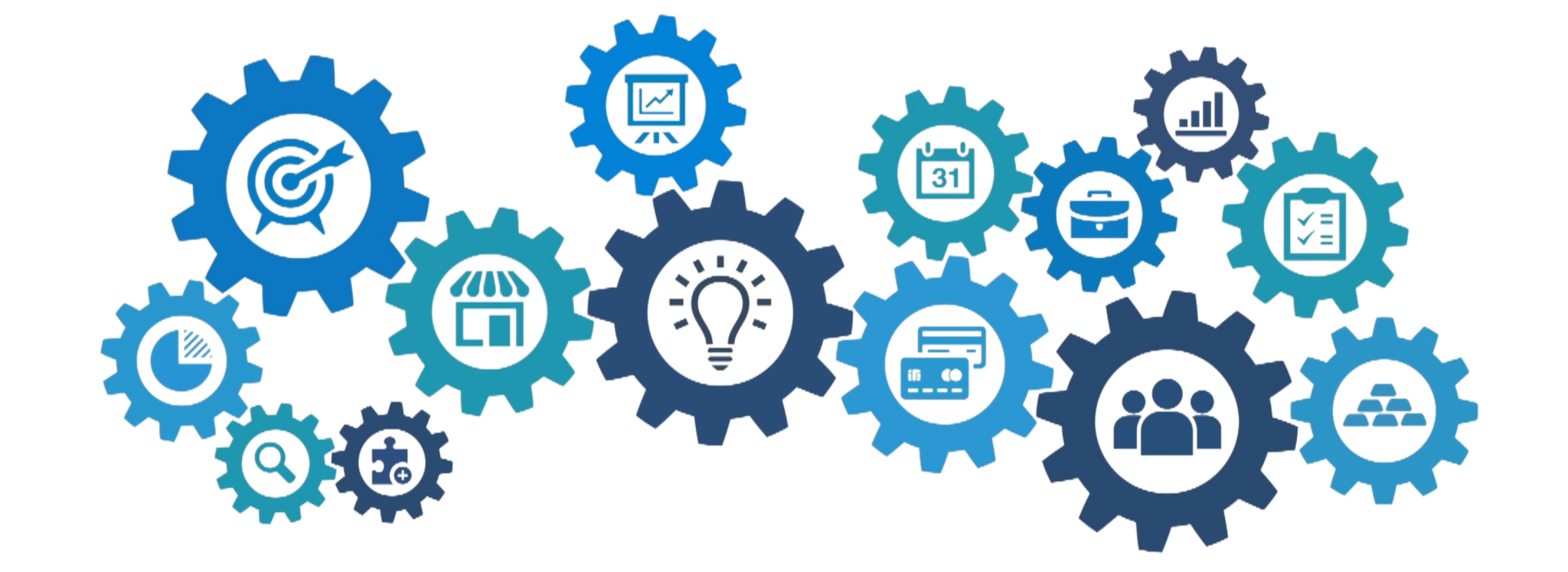 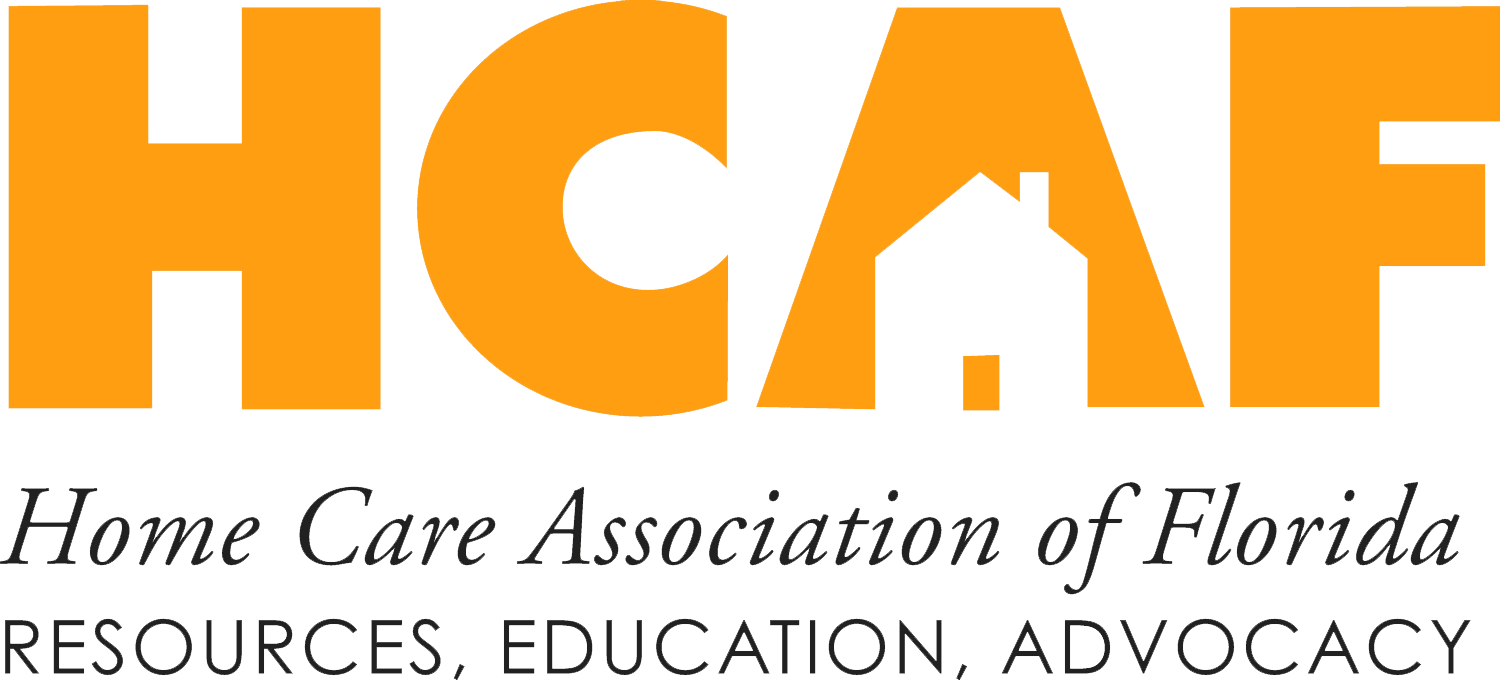 Home Health Administrator’s Webinar Series for Reform Success4-PART WEBINAR SERIESIn the past few years, Healthcare changes have hit the Home Health industry head on, challenging many long-standing beliefs about delivering care in the home. Most of the reforms aren’t focused directly on Home Health; they are primarily related to Medicare’s rewiring of the Care Continuum in terms of Volume to Value. But the net effect of the IMPACT Act reforms is the revamping of our care production and delivery processes, altering the basic premise of Home Health under the Medicare Prospective Payment System (PPS). By redefining the Home Health identity in terms of positively rewarding rapid outcomes in clinical and fiscal terms, IMPACT Act reforms outline the care path of the future. Home Health administrators may find the reforms a confusing set of care directives that fail to relate to the home care industry they know. In addition, the reforms don’t necessarily build on the PPS model that directed care for the last 20 years. By rewiring the Home Health model entirely on the clinical acuity (or illness) of an individual patient, IMPACT Act reforms create a model where rapid care outcomes produce improved clinical and fiscal results. The recent Home Health focus on clinical acuity is the basis of additional pending or planned reforms, including the Home Health Value-Based Purchasing (VBP) Model, the Review Choice Demonstration (RCD), and the PPS for post-acute care (PAC) providers.This progressive, four-part webinar series for Home Health Administrators and Owners addresses Home Health challenges related to IMPACT Act reforms. Learn the effects of specific IMPACT Act reforms, and operational processes that address each reform to produce improved Clinical and Fiscal outcomes. Gain insight into the following areas:How the Patient-Driven Groupings Model(PDGM) outcomes can exceed PPS era resultsThe why and how of Value-Based care programsAddressing the Home Health Culture Change required for successHow VBP Expansion regulations are the natural enemy of Home Health recertificationHow to employ Outcome and Assessment Information Set (OASIS)-E to better outcomes under the PDGMWhy the PAC PPS will alter Home Health Utilization for acute care episodesHow the PAC PPS will modify all Home Health programmingHow to lead your referral sources through the changesWith a Value-Based Home Health platform as the basis of the rewired Acute Care Episode that goes into effect in 2025 under the PAC PPS, now is the time to transition your agency for success. Home Health Providers who successfully complete this transition learn how to replace home care volume practices with real-time clinical management, and they report improved employee satisfaction as a result. Make sure you attend this important webinar series and start your journey on the Value path required for Home Health success today.





Session OverviewsPart 1: Outlining the Value-Based Home Health Landscape: Where Have Impact Reforms Led Us? Tuesday, December 6, 2022 • 1:00-2:30 PM ETAddressing Home Health Reforms from the Administrator’s seatA 10,000-foot view of the Post-Acute changes and the effect on Home Health’s legacyA demonstration of how traditional Home Health Practices obstruct potential outcomesThe connection between clinical efficiency and fiscal marginsThe how and why of IMPACT Act Value reform changesPreparing for future changes and analyzing specific reforms for operational targetsActionable items for IMPACT Act Reforms (i.e., VBP, RCD, OASIS-E, PAC PPS)IMPACT Act Value Reform roadmap for successPart 3: Resolving Home Health Value Programming Concerns Under the OASIS-E Tuesday, February 7, 2023 • 1:00-2:30 PM ETBreaking down the OASIS-E for programming directivesAnalyzing the changes — what is Medicare looking for?Connecting OASIS-E Start of Care (SOC) findings to a “LIVE” Plan of Care (POC)Assuring the SOC and POC address PDGM programming goalsConnecting the POC to VBP outcomesHow to manage Home Health Programs on an In-Episode basis for success (NO MORE CASE CONFERENCES!)The effect of Value-Based programming on Managed Care and other payorsPart 2: Care Development, Delivery, and Management Basics for Value Outcomes Tuesday, January 10, 2023 • 1:00-2:30 PM ETAddressing the limitation of Home Health in terms of Value OutcomesSubjective insights into the effect of Value-Based reforms on a Volume-Based IndustryAddressing the Home Health Culture Change required for Value-Based ProgramsResolving the Home Health Model’s lack of a focus on “Patient-Centeredness”Replicating Care Programming control of Acute Care ProvidersEstablishing (and following) a Value-Based Skill pathCase study results from Home Health Providers following a successful Operational rewireA demonstration of Start of Care (SOC)/Discharge Home Health Program Development and ManagementPart 4: Riding the Value-Based Home Health Operational Model to Successful Programming Tuesday, March 7, 2023 • 1:00-2:30 PM ETPlotting out the changes over the next three years of Home Health ModificationsAddressing the care requirements of tomorrow with your staff todayExtending your agency’s RCD and VBP practices for an evolving Home Health modelAligning your clinical operations and fiscal returns for Value-Based reformsLeading your referral sources to better programs and outcomesMarketing your Value-Based Outcomes for PAC PPS systemsHow to connect the Managed Care programming of the future to your operationsVisualizing and preparing for the next Home Health delivery modelMeet the Speakers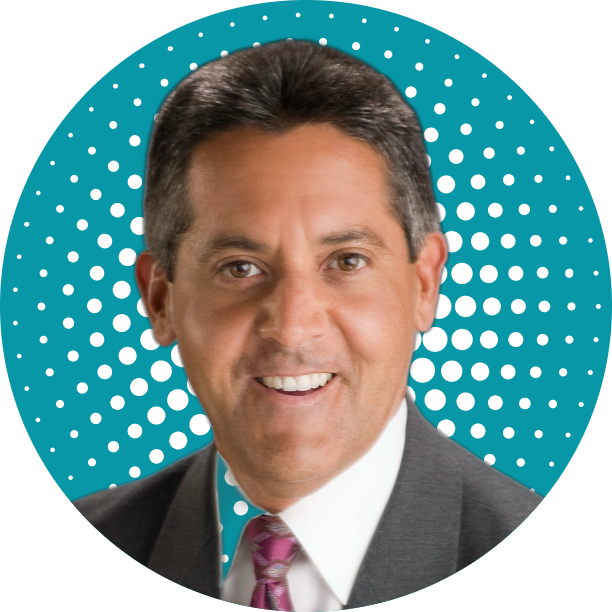 Arnie Cisneros is the President of Home Health Strategic Management (HHSM). He has over 30 years of experience as a Physical Therapist across the care continuum, and he serves as a Post-Acute Consultant for multiple Pioneer Accountable Care Organization (ACO). He is renowned for his adaptation of traditional Healthcare operations to address ongoing Centers for Medicare & Medicaid Services (CMS) reforms.Kimberly McCormick is a highly accomplished Home Health nurse consultant and the Executive Clinical Director of Home Health Strategic Management (HHSM). With 24 years of Home Health industry experience, including nearly a decade as a Home Health agency Administrator, Kim has the experience and knowledge to provide unrivaled insight into the home care arena. Kimberly served as an Associate Consultant with HHSM, during which she has established herself as an expert in the Utilization Management of Home Health services.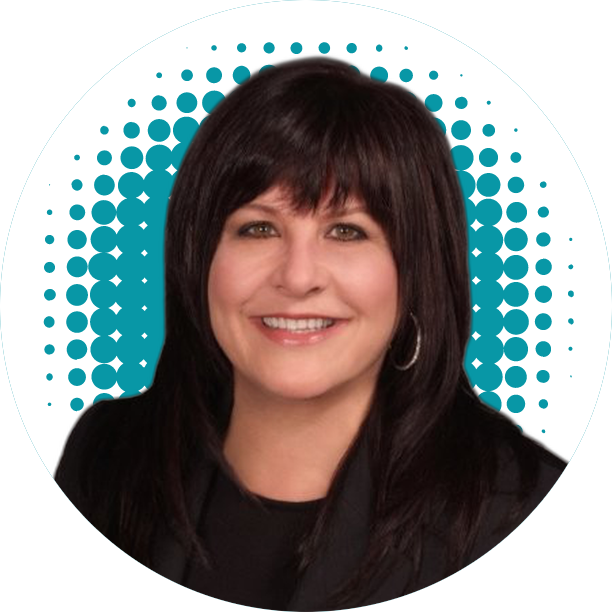 FeesMNCHA MembersNon-MembersSingle Program$49$99Full Series$149$249